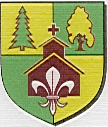                                            GMINA PUSZCZA MARIAŃSKA                                   ul.  STANISŁAWA PAPCZYŃSKIEGO 1                                   96-330 PUSZCZA MARIAŃSKAPuszcza Mariańska, dnia 19.05.2021 r.ZAWIADOMIENIE O  WYBORZE NAJKORZYSTNIEJSZEJ OFERTYNr postępowania Z.271.3.2021Nazwa zamówienia: „Budowa odcinków sieci wodociągowej i odcinków sieci kanalizacji sanitarnej w miejscowościach: Radziwiłłów, Puszcza Mariańska, Bartniki, Waleriany - Studzieniec oraz Zator.”  Zamawiający Gmina Puszcza Mariańska działając na podstawie art. 253 ust. 2 ustawy z dnia 11 września 2019 r. - Prawo zamówień publicznych (Dz. U. z 2019 r. poz. 2019 z późn. zm.), zwanej dalej ustawą Pzp zawiadamia, że:dla CZĘŚCI I zamówienia pn.: „Budowa  odcinków  sieci  wodociągowej  w  miejscowościach  Radziwiłłów i Puszcza Mariańska  oraz  budowa odcinków sieci kanalizacji sanitarnej w miejscowościach: Radziwiłłów, Puszcza Mariańska i Bartniki” jako najkorzystniejsza wybrana została oferta nr 2 złożona przez Wykonawcę: Melbud Roboty Ziemne, Grzegorz Zieliński, ul. Władysława Orkana 10/3, 96-100 Skierniewice.      Cena brutto: 248 774,27 zł   -   ilość uzyskanych punktów: 60,00 pkt      Okres gwarancji: 60 miesięcy   -   ilość uzyskanych punktów: 40,00 pktOferta w/w Wykonawcy została wybrana zgodnie z art. 239 ust.1 ustawy Pzp na podstawie kryteriów oceny ofert określonych w specyfikacji warunków zamówienia, którymi były: cena brutto - 60% i okres gwarancji – 40%.Oferta nr 2 uzyskała najwyższą liczbę punktów, tj. 100,00 pkt obliczoną zgodnie ze wzorem określonym w pkt. XIX 1 i 2 specyfikacji warunków zamówienia.dla CZĘŚCI II zamówienia pn.: „Budowa  odcinków sieci wodociągowej w miejscowościach  Radziwiłłów,  Waleriany – Studzieniec  oraz  Zator” jako najkorzystniejsza wybrana została oferta nr 1 złożona przez Wykonawcę: GEO-BUD S.C. Anna Sabat, Leszek Karkuciński, ul. Króla Jana Sobieskiego 3, 96-330 Puszcza Mariańska.      Cena brutto: 186 099,00 zł   -   ilość uzyskanych punktów: 60,00 pkt      Okres gwarancji: 60 miesięcy   -   ilość uzyskanych punktów: 40,00 pktOferta w/w Wykonawcy została wybrana zgodnie z art. 239 ust.1 ustawy Pzp na podstawie kryteriów oceny ofert określonych w specyfikacji warunków zamówienia, którymi były: cena brutto - 60% i okres gwarancji – 40%.Oferta nr 1 uzyskała najwyższą liczbę punktów, tj. 100,00 pkt obliczoną zgodnie ze wzorem określonym w pkt. XIX 1 i 2 specyfikacji warunków zamówienia.Nazwy (firm) siedziby i adresy Wykonawców, którzy złożyli oferty, a także punktacja przyznana ofertom w każdym kryterium oceny ofert oraz łączna punktacja.CZĘŚĆ I: „Budowa  odcinków  sieci  wodociągowej  w  miejscowościach  Radziwiłłów i Puszcza Mariańska  oraz  budowa odcinków sieci kanalizacji sanitarnej w miejscowościach: Radziwiłłów, Puszcza Mariańska i Bartniki.”CZĘŚĆ II:  „Budowa  odcinków sieci wodociągowej w miejscowościach  Radziwiłłów,  Waleriany – Studzieniec  oraz  Zator.”Z postępowania nie został wykluczony żaden wykonawca. W postępowaniu nie zostały odrzucone żadne oferty.Zgodnie z art. 308 ust. 2 ustawy Pzp, umowa w sprawie zamówienia publicznego może być zawarta w terminie nie krótszym niż 5 dni od dnia przesłania zawiadomienia o wyborze najkorzystniejszej oferty, jeżeli zawiadomienie to zostało przesłane przy użyciu środków komunikacji elektronicznej.                                                                                                       Zatwierdził:                                                                                      Wójt Gminy Puszcza Mariańska                                                                                                                                                                                 Michał StaniakNr ofertyNazwa (firma)Adres WykonawcyCena brutto Okres gwarancjiPunktacja łącznie1GEO-BUD S.C. Anna Sabat,Leszek Karkucińskiul. Króla Jana Sobieskiego 3,96-330 Puszcza Mariańska275 274,00 zł54,22 pkt60 miesięcy40,00 pkt94,22 pkt2Melbud Roboty Ziemne,Grzegorz Zielińskiul. Władysława Orkana 10/3,96-100 Skierniewice248 774,27 zł60,00 pkt60 miesięcy40,00 pkt100,00 pkt3Przedsiębiorstwo Robót Inżynieryjnych „CEWOGAZ”Paweł WolskiKlewków 39A,99-400 Łowicz374 956,89 zł39,80 pkt60 miesięcy40,00 pkt79,80 pkt4Usługi TransportoweEdward WilczyńskiStara Iwicznaul. Kielecka 19,05-500 Piaseczno533 439,44 zł27,98 pkt60 miesięcy40,00 pkt67,98 pktNr ofertyNazwa (firma)Adres WykonawcyCena brutto Okres gwarancjiPunktacja łącznie1GEO-BUD S.C. Anna Sabat,Leszek Karkucińskiul. Króla Jana Sobieskiego 3,96-330 Puszcza Mariańska186 099,00 zł60,00 pkt60 miesięcy40,00 pkt100,00 pkt2Melbud Roboty Ziemne,Grzegorz Zielińskiul. Władysława Orkana 10/3,96-100 Skierniewice199 835,03 zł55,87 pkt60 miesięcy40,00 pkt95,87 pkt3Przedsiębiorstwo Robót Inżynieryjnych „CEWOGAZ”Paweł WolskiKlewków 39A,99-400 Łowicz297 615,72 zł37,51 pkt60 miesięcy40,00 pkt77,51 pkt4Usługi TransportoweEdward WilczyńskiStara Iwicznaul. Kielecka 19,05-500 Piaseczno491 412,33 zł22,72 pkt60 miesięcy40,00 pkt62,72 pkt